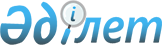 2011-2013 жылдарға арналған Байғанин ауданының бюджеті туралы
					
			Мерзімі біткен
			
			
		
					Ақтөбе облысы Байғанин аудандық мәслихатының 2010 жылғы 24 желтоқсандағы № 154 шешімі. Ақтөбе облысының Әділет департаментінде 2011 жылғы 6 қаңтарда № 3-4-107 тіркелді. Қолданылу мерзімі аяқталуына байланысты күші жойылды - Ақтөбе облысы Байғанин аудандық мәслихатының 2012 жылғы 7 ақпандағы № 05-11/197 хаты.
      Ескерту. Қолданылу мерзімі аяқталуына байланысты күші жойылды - Ақтөбе облысы Байғанин аудандық мәслихатының 2012.02.07 № 05-11/197 Хаты.
      Қазақстан Республикасының 2001 жылғы 23 қаңтардағы № 148 "Қазақстан Республикасындағы жергілікті мемлекеттік басқару және өзін-өзі басқару туралы" Заңының 6 бабына және Қазақстан Республикасының 2008 жылғы 4 желтоқсандағы № 95-IV Бюджеттік Кодексінің 9 бабының 2 тармағына сәйкес аудандық мәслихат ШЕШІМ ЕТЕДІ:
      1. "2011-2013 жылдарға арналған Байғанин ауданының бюджеті 1, 2 және 3 қосымшаларға сәйкес, оның ішінде 2011 жылға мына көлемде бекітілсін:
            1) кірістер                     2 306 692,7 мың теңге;
            оның ішінде:
            салықтық түсімдер                 1 509 281 мың теңге;
            салықтық емес түсімдер                6 334 мың теңге;
            негізгі капиталды сатудан
            түсетін түсімдер                      2 320 мың теңге;
            трансферттердің түсімдері         788 757,7 мың теңге;
            2) шығындар                     2 455 265,9 мың теңге;
            3) таза бюджеттік кредит беру       7 564,1 мың теңге;
            оның ішінде:
            бюджеттік кредиттер                  15 938 мың теңге;
            бюджеттік кредиттерді өтеу            1 247 мың теңге;
            4) қаржы активтерімен жасалынатын
            операциялар бойынша сальдо            8 500 мың теңге;
            оның ішінде:
            қаржы активтерін сатып алу            8 500 мың теңге;
            5) бюджет тапшылығы (профициті)  -171 764,2 мың теңге;
            6)бюджет тапшылығын қаржыландыру
            (профицитін пайдалану)            171 764,2 мың теңге;
      Ескерту. 1 тармаққа өзгерту енгізілді - Ақтөбе облысы Байғанин аудандық мәслихатының 2011.02.16 № 168; 2011.03.28 № 176; 2011.04.26 № 181; 2011.07.26 № 184; 2011.10.25 № 189; 2011.11.15 № 195 (2011.01.01 бастап қолданысқа енгізіледі) Шешімдерімен.


      2. Аудандық бюджеттің кірісіне есептелсін:
      жеке табыс салығы;
      әлеуметтік салық;
      жеке және заңды тұлғалар, дара кәсіпкерлер мүлкіне салық;
      жер салығы;
      бірыңғай жер салығы;
      көлік құралдарына салық;
      бензинге және дизель отынына акциздер;
      жер учаскелерін пайдаланғаны үшін төлем;
      дара кәсіпкерлерді мемлекеттік тіркегені үшін алынатын алым;
      қызметтің жекелеген түрлерімен айналысу құқығы үшін лицензиялық алым;
      заңды тұлғаларды мемлекеттік тіркеу және филиалдар мен өкілдіктерді есептік тіркегені, сондай-ақ оларды қайта тіркегені үшін алым;
      жылжымайтын мүлікке құқықтарды және олармен жасалатын мәмілелерді мемлекеттік тіркегені үшін алынатын алым;
      жылжымалы мүлік кепілін және кеменің немесе жасалып жатқан кеменің ипотекасын мемлекеттік тіркегені үшін алым;
      аудандық маңызы бар жалпыға ортақ пайдаланылатын автомобиль жолдарының бөлінген белдеуінде және елді мекендерде сыртқы (көрнекі) жарнаманы орналастырғаны үшін төлемақы;
      республикалық бюджет есебіне жазылатын консулдық алымнан және мемлекеттік баждардан басқа, мемлекеттік баж:
      коммуналдық меншіктен түсетін кірістер;
      аудан (облыстық маңызы бар қала) бюджетінен қаржыландырылатын, мемлекеттік мекемелердің тауарларды (жұмыстарды, қызметтерді) өткізуден түсетін түсімдер;
      аудан (облыстық маңызы бар қала) бюджетінен қаржыландырылатын, мемлекеттік мекемелермен ұйымдастырылатын мемлекеттік сатып алуды өткізуден түсетін ақшалар түсімдері;
      аудан (облыстық маңызы бар қала) бюджетінен қаржыландырылатын мемлекеттік мекемелерінің салатын айыппұлдар, өсімдер, санкциялар, өндіріп алулары;
      аудан бюджетіне түсетін салыққа жатпайтын басқа түсімдер;
      негізгі капиталды сатудан түсетін түсімдер, яғни аудандық бюджеттен қаржыландырылатын мемлекеттік мекемелерге бекітілген мемлекеттік мүлікті сатудан түскен ақшалар;
      ауыл шаруашылығы мақсатындағы жер учаскелерін қоспағанда, жер учаскелерін сатудан түсетін түсімдер;
      жер учаскелерін жалға беру құқығын сатқаны үшін төлемақы.
      3. Қазақстан Республикасының "2011-2013 жылдарға арналған Республикалық бюджет туралы" Заңының 8 бабына сәйкес:
      1) жалақының ең төменгі мөлшері – 15 999 теңге;
      2) Қазақстан Республикасының заңнамасына сәйкес жәрдемақыларды және өзге де әлеуметтік төлемдерді есептеу үшін, сондай-ақ айыппұл санкцияларын, салықтар мен басқа да төлемдерді қолдану үшін айлық есептік көрсеткіш - 1512 теңге;
      3) базалық әлеуметтік төлемдердің мөлшерін есептеу үшін ең төменгі күнкөріс деңгейінің шамасы 15 999 теңге мөлшерінде белгіленгені еске және басшылыққа алынсын.
      4. Облыстық мәслихаттың 2010 жылғы 13 желтоқсандағы "2011-2013 жылдарға арналған облыстық бюджет туралы" № 333 шешімінің 10 тармағына сәйкес облыстық бюджеттен аудандық бюджетке берілетін субвенция көлемі 552 632 мың теңге сомасында көзделген.
      5. 2011 жылға арналған аудандық бюджетте республикалық бюджеттен нысаналы даму трансферттері түскені ескерілсін:
      инженерлік коммуникациялық инфрақұрылымды дамыту, жайластыру және (немесе) сатып алу 12000 мың теңге;
      мемлекеттік коммуналдық тұрғын үй қорының тұрғын үйін салуға және (немесе) сатып алуға 31769 мың теңге сомасында;
      сумен жабдықтау жүйесін дамыту үшін 13 250 мың теңге;
      Ескерту. 5 тармаққа өзгерту енгізілді - Ақтөбе облысы Байғанин аудандық мәслихатының 2011.02.16 № 168; 2011.10.25 № 189 (2011.01.01 бастап қолданысқа енгізіледі) Шешімдерімен.


      6. 2011 жылға арналған аудандық бюджетте республикалық бюджеттен нысаналы трансферттер түскені ескерілсін:
      негізгі орта және жалпы орта білім беретін мемлекеттік мекемелеріндегі биология кабинеттерін оқу жабдығымен жарақтандыруға –  8 192 мың теңге;
      бастауыш, негізгі орта және жалпы орта білім беретін мемлекеттік мекемелерде лингафондық және мултимедиялық кабинеттер құру үшін – 5 541 мың теңге;
      жетім баланы (жетім балаларды) және ата-аналарының қамқорынсыз қалған баланы (балаларды) күтіп-ұстауға асыраушыларына ай сайынғы ақшалай қаражат төлемдеріне 2 873 мың теңге;
      үйде оқытылатын мүгедек балаларды жабдықпен, бағдарламалық қамтыммен қамтамасыз ету үшін 1 600 мың теңге;
      жастар тәжірибесі бағдарламасын кеңейтуге 1 900 мың теңге;
      эпизотияға қарсы іс-шараларды жүргізуге 35 563 мың теңге;
      "Балапан" мемлекеттік бағдарламасын іске асыруға 17 750 мың теңге;
      ауылдық елді мекендердің әлеуметтік сала мамандарын әлеуметтік қолдау шараларын іске асыруға 3 312 мың теңге;
      ауылдық елді мекендердің әлеуметтік сала мамандарын әлеуметтік қолдау шараларын іске асыру үшін Қазақстан Республикасының Үкіметі айқындайтын талаптарға сәйкес 15 938 мың теңге сомасында бюджеттік кредиттер түскендігі ескерілсін.
      Ескерту. 6 тармаққа өзгерту енгізілді - Ақтөбе облысы Байғанин аудандық мәслихатының 2011.10.25 № 189; 2011.11.15 № 195 (2011.01.01 бастап қолданысқа енгізіледі) Шешімдерімен.


      7. 2011 жылға арналған аудандық бюджетте облыстық бюджеттен нысаналы даму трансферттері түскені ескерілсін:
      инженерлік коммуникациялық инфрақұрылымды дамыту, жайластыру және (немесе) сатып алу 1333 мың теңге;
      мемлекеттік коммуналдық тұрғын үй қорының тұрғын үйін салуға және (немесе) сатып алуға – 3530 мың теңге сомасында;
      8. 2011 жылға арналған аудандық бюджетте облыстық бюджеттен нысаналы трансферттер түскені ескерілсін:
      "Ауылдың гүлденуі - Қазақстанның гүлденуі" облыстық жастар марафон-эстафетасын жүргізуге 13896 мың теңге.
      9. 2011 жылға арналған ауданның жергілікті атқарушы органының резерві 4400 мың теңге болып бекітілсін.
      10. 2011 жылға арналған аудандық бюджетті атқару процесінде секвестрге жатпайтын аудандық бюджеттің бюджеттік бағдарламаларының тізбесі 4 қосымшаға сәйкес бекітілсін.
      11. 2011 жылға арналған аудандық бюджетте ауылдық (селолық) округ әкімі аппараттарының бюджеттік бағдарламалары 5 қосымшаға сәйкес бекітілсін.
      12. Осы шешім 2011 жылдың 1 қаңтарынан бастап қолданысқа енгізіледі. 2011 жылға арналған Байғанин ауданының бюджеті
      Ескерту. 1 қосымша жаңа редакцияда - Ақтөбе облысы Байғанин аудандық мәслихатының 2011.11.15 № 195 (2011.01.01 бастап қолданысқа енгізіледі) Шешімімен. 2012 жылға арналған Байғанин ауданының бюджеті
      Ескерту. 2 қосымша жаңа редакцияда - Ақтөбе облысы Байғанин аудандық мәслихатының 2011.02.16 № 168 (2011.01.01 бастап қолданысқа енгізіледі) Шешімімен. 2013 жылға арналған Байғанин ауданының бюджеті
      Ескерту. 3 қосымша жаңа редакцияда - Ақтөбе облысы Байғанин аудандық мәслихатының 2011.02.16 № 168 (2011.01.01 бастап қолданысқа енгізіледі) Шешімімен. 2011 жылға арналған аудандық бюджетті атқару процесінде секвестрге жатпайтын аудандық бюджеттік бағдарламаларының ТІЗБЕСІ 2011 жылға арналған аудандық бюджетте ауылдық (селолық) округ әкімі аппараттарының бюджеттік бағдарламалары
      Ескерту. 5 қосымша жаңа редакцияда - Ақтөбе облысы Байғанин аудандық мәслихатының 2011.10.25 № 189 (2011.01.01 бастап қолданысқа енгізіледі) Шешімімен.
					© 2012. Қазақстан Республикасы Әділет министрлігінің «Қазақстан Республикасының Заңнама және құқықтық ақпарат институты» ШЖҚ РМК
				
Мәслихат сессиясының төрайымы:
Н.Шекеева
Мәслихат хатшысы:
Б.ТұрлыбаевБайғанин аудандық мәслихатының 2010 жылғы
24 желтоқсандағы № 154 шешіміне 1 қосымша
Санаты
Санаты
Санаты
Санаты
Сомасы (мың теңге)
Сыныбы
Сыныбы
Сыныбы
Сомасы (мың теңге)
Iшкi сыныбы
Iшкi сыныбы
Сомасы (мың теңге)
Атауы
Сомасы (мың теңге)
I.ТҮСІМДЕР
2 306 692,7
КІРІСТЕР
2 306 692,7
1
Салықтық түсімдер
1 509 281,0
01
Табыс салығы
76 790,0
2
Жеке табыс салығы
76 790,0
03
Әлеуметтiк салық
80 235,0
1
Әлеуметтік салық
80 235,0
04
Меншiкке салынатын салықтар
1 341 268,0
1
Мүлiкке салынатын салықтар
1 328 408,0
3
Жер салығы
1 800,0
4
Көлiк құралдарына салынатын салық
9 910,0
5
Бірыңғай жер салығы
1 150,0
05
Тауарларға, жұмыстарға және қызметтер көрсетуге салынатын iшкi салықтар
9 670,0
2
Акциздер
925,0
3
Табиғи және басқа ресурстарды пайдаланғаны үшiн түсетiн түсiмдер
7 500,0
4
Кәсiпкерлiк және кәсiби қызметтi жүргiзгенi үшiн алынатын алымдар
1 115,0
5
Құмар ойын бизнеске салық
130,0
08
Заңдық мәнді іс-әрекеттерді жасағаны және (немесе) құжаттар бергені үшін оған уәкілеттігі бар мемлекеттік органдар немесе лауазымды адамдар алатын міндетті төлемдер
1 318,0
1
Мемлекеттік баж
1 318,0
2
Салықтық емес түсiмдер
6 334,0
01
Мемлекет меншігінен түсетін түсімдер
3 700,0
5
Мемлекет меншігіндегі мүлікті жалға беруден түсетін кірістер
3 700,0
04
Мемлекеттік бюджеттен қаржыландырылатын, сондай-ақ Қазақстан Республикасы Ұлттық Банкінің бюджетінен (шығыстар сметасынан) ұсталатын және қаржыландырылатын мемлекеттік мекемелер салатын айыппұлдар, өсімпұлдар, санкциялар, өндіріп алулар
134,0
1
Мұнай секторы ұйымдарынан түсетін түсімдерді қоспағанда, мемлекеттік бюджеттен қаржыландырылатын, сондай-ақ Қазақстан Республикасы Ұлттық Банкінің бюджетінен (шығыстар сметасынан) ұсталатын және қаржыландырылатын мемлекеттік мекемелер салатын айыппұлдар, өсімпұлдар, санкциялар, өндіріп алулар
134,0
06
Басқа да салықтық емес түсiмдер
2 500,0
1
Басқа да салықтық емес түсiмдер
2 500,0
3
Негізгі капиталды сатудан түсетін түсімдер
2 320,0
03
Жердi және материалдық емес активтердi сату
2 320,0
1
Жерді сату
2 320,0
4
Трансферттерден түсетін түсімдер
788 757,7
02
Мемлекеттiк басқарудың жоғары тұрған органдарынан түсетiн трансферттер
788 757,7
2
Облыстық бюджеттен түсетiн трансферттер
788 757,7
Функционалдық топ
Функционалдық топ
Функционалдық топ
Функционалдық топ
Функционалдық топ
Сомасы (мың теңге)
Кіші функция
Кіші функция
Кіші функция
Кіші функция
Сомасы (мың теңге)
Бюджеттік бағдарламалардың әкiмшiсi
Бюджеттік бағдарламалардың әкiмшiсi
Бюджеттік бағдарламалардың әкiмшiсi
Сомасы (мың теңге)
Бағдарлама
Бағдарлама
Сомасы (мың теңге)
Атауы
Сомасы (мың теңге)
II.ШЫҒЫСТАР
2 455 265,9
01
Жалпы сипаттағы мемлекеттiк қызметтер 
204 787,0
1
Мемлекеттiк басқарудың жалпы функцияларын орындайтын өкiлдi, атқарушы және басқа органдар
171 637,0
112
Аудан мәслихатының аппараты
15 745,0
001
Аудан мәслихатының қызметін қамтамасыз ету жөніндегі қызметтер
15 383,0
003
Мемлекеттік органдардың күрделі шығыстары
362,0
122
Аудан әкімінің аппараты
59 434,0
001
Аудан әкімінің қызметін қамтамасыз ету жөніндегі қызметтер
52 060,0
003
Мемлекеттік органдардың күрделі шығыстары
7 374,0
123
Қаладағы аудан, аудандық маңызы бар қала, кент, ауыл, ауылдық округ әкімінің аппараты
96 458,0
001
Қаладағы аудан, аудандық маңызы бар қаланың, кент, ауыл, ауылдық округ әкімінің қызметін қамтамасыз ету жөніндегі қызметтер
89 477,0
022
Мемлекеттік органдардың күрделі шығыстары
6 981,0
2
Қаржылық қызмет
18 349,0
452
Ауданның қаржы бөлімі
18 349,0
001
Аудандық бюджетті орындау және коммуналдық меншікті саласындағы мемлекеттік саясатты іске асыру жөніндегі қызметтер
16 439,0
003
Салық салу мақсатында мүлікті бағалауды жүргізу
660,0
004
Біржолғы талондарды беру жөніндегі жұмысты және біржолғы талондарды іске асырудан сомаларды жинаудың толықтығын қамтамасыз етуді ұйымдастыру
850,0
018
Мемлекеттік органдардың күрделі шығыстары
400,0
5
Жоспарлау және статистикалық қызмет
14 801,0
476
Ауданның экономика, бюджеттік жоспарлау және кәсіпкерлік бөлімі
14 801,0
001
Экономикалық саясатты, мемлекеттік жоспарлау жүйесін қалыптастыру және дамыту және ауданды басқару саласындағы мемлекеттік саясатты іске асыру жөніндегі қызметтер
14 501,0
003
Мемлекеттік органдардың күрделі шығыстары
300,0
02
Қорғаныс
15 390,0
1
Әскери мұқтаждар
2 560,0
122
Аудан әкімінің аппараты
2 560,0
005
Жалпыға бірдей әскери міндетті атқару шеңберіндегі іс-шаралар
2 560,0
2
Төтенше жағдайлар жөнiндегi жұмыстарды ұйымдастыру
12 830,0
122
Аудан әкімінің аппараты
12 830,0
006
Аудан ауқымындағы төтенше жағдайлардың алдын алу және оларды жою
1 000,0
007
Аудандық (қалалық) ауқымдағы дала өрттерінің, сондай-ақ мемлекеттік өртке қарсы қызмет органдары құрылмаған елдi мекендерде өрттердің алдын алу және оларды сөндіру жөніндегі іс-шаралар
11 830,0
04
Бiлiм беру
1 642 403,9
1
Мектепке дейiнгi тәрбие және оқыту
212 740,0
471
Ауданның білім, дене шынықтыру және спорт бөлімі
212 740,0
003
Мектепке дейінгі тәрбие ұйымдарының қызметін қамтамасыз ету
200 254,0
025
Мектеп мұғалімдеріне және мектепке дейінгі ұйымдардың тәрбиешілеріне біліктілік санаты үшін қосымша ақы көлемін ұлғайту
12 486,0
2
Бастауыш, жалпы негізгі, жалпы орта бiлiм беру
1 383 486,9
471
Ауданның білім, дене шынықтыру және спорт бөлімі
1 383 486,9
004
Жалпы білім беру
1 348 147,9
005
Балалар мен жеткіншектерге қосымша білім беру
35 339,0
9
Бiлiм беру саласындағы өзге де қызметтер
46 177,0
466
Ауданның сәулет, қала құрылысы және құрылыс бөлімі
11 900,0
037
Білім беру объектілерін салу және реконструкциялау
11 900,0
471
Ауданның білім, дене шынықтыру және спорт бөлімі
34 277,0
008
Ауданның мемлекеттік білім беру мекемелерінде білім беру жүйесін ақпараттандыру
5 127,0
009
Ауданның мемлекеттік білім беру мекемелер үшін оқулықтар мен оқу-әдiстемелiк кешендерді сатып алу және жеткізу
7 835,0
010
Аудандық ауқымдағы мектеп олимпиадаларын және мектептен тыс іс-шараларды өткiзу
16 842,0
020
Жетім баланы (жетім балаларды) және ата-аналарының қамқорынсыз қалған баланы (балаларды) күтіп-ұстауға асыраушыларына ай сайынғы ақшалай қаражат төлемдері
2 873,0
023
Үйде оқытылатын мүгедек балаларды жабдықпен, бағдарламалық қамтыммен қамтамасыз ету
1 600,0
06
Әлеуметтiк көмек және әлеуметтiк қамсыздандыру
149 102,6
2
Әлеуметтiк көмек
130 838,6
451
Ауданның жұмыспен қамту және әлеуметтік бағдарламалар бөлімі
130 838,6
002
Еңбекпен қамту бағдарламасы
43 419,0
004
Ауылдық жерлерде тұратын денсаулық сақтау, білім беру, әлеуметтік қамтамасыз ету, мәдениет және спорт мамандарына отын сатып алуға Қазақстан Республикасының заңнамасына сәйкес әлеуметтік көмек көрсету
10 418,0
005
Мемлекеттік атаулы әлеуметтік көмек 
519,0
007
Жергілікті өкілетті органдардың шешімі бойынша азаматтардың жекелеген топтарына әлеуметтік көмек
41 120,6
014
Мұқтаж азаматтарға үйде әлеуметтiк көмек көрсету
4 421,0
016
18 жасқа дейінгі балаларға мемлекеттік жәрдемақылар
21 220,0
017
Мүгедектерді оңалту жеке бағдарламасына сәйкес, мұқтаж мүгедектерді арнайы гигиеналық құралдармен қамтамасыз етуге, және ымдау тілі мамандарының, жеке көмекшілердің қызмет көрсету
2 753,0
023
Жұмыспен қамту орталықтарының қызметін қамтамасыз ету
6 968,0
9
Әлеуметтiк көмек және әлеуметтiк қамтамасыз ету салаларындағы өзге де қызметтер
18 264,0
451
Ауданның жұмыспен қамту және әлеуметтік бағдарламалар бөлімі
18 264,0
001
Жергілікті деңгейде халық үшін әлеуметтік бағдарламаларды жұмыспен қамтуды қамтамасыз етуді іске асыру саласындағы мемлекеттік саясатты іске асыру жөніндегі қызметтер 
17 504,0
011
Жәрдемақыларды және басқа да әлеуметтік төлемдерді есептеу, төлеу мен жеткізу бойынша қызметтерге ақы төлеу
360,0
021
Мемлекеттік органдардың күрделі шығыстары
400,0
07
Тұрғын үй-коммуналдық шаруашылық
190 875,3
1
Тұрғын үй шаруашылығы
103 192,0
466
Ауданның сәулет, қала құрылысы және құрылыс бөлімі
103 192,0
003
Мемлекеттік коммуналдық тұрғын үй қорының тұрғын үй құрылысы
35 299,0
004
Инженерлік коммуниациялық инфрақұрылымды дамыту және жайластыру
63 393,0
018
Жұмыспен қамту 2020 бағдарламасы шеңберінде инженерлік коммуникациялық инфрақұрылымдардың дамуы
4 500,0
2
Коммуналдық шаруашылық
29 722,2
458
Ауданның тұрғын үй-коммуналдық шаруашылығы, жолаушылар көлігі және автомобиль жолдары бөлімі
24 760,0
012
Сумен жабдықтау және су бөлу жүйесінің қызмет етуі 
6 000,0
027
Ауданның коммуналдық меншігіндегі газ жүйелерін қолдануды ұйымдастыру
5 500,0
029
Сумен жабдықтау жүйесін дамыту
13 250,0
032
Өңірлік жұмыспен қамту және кадрларды қайта даярлау стратегиясын іске асыру шеңберінде инженерлік коммуникациялық инфрақұрылымды дамыту және елді-мекендерді көркейту
10,0
466
Ауданның сәулет, қала құрылысы және құрылыс бөлімі
4 962,2
006
Сумен жабдықтау жүйесін дамыту
4 962,2
3
Елді-мекендерді көркейту
57 961,1
123
Қаладағы аудан, аудандық маңызы бар қала, кент, ауыл (село), ауылдық (селолық) округ әкімінің аппараты
17 913,0
008
Елді мекендерде көшелерді жарықтандыру
10 218,0
009
Елді мекендердің санитариясын қамтамасыз ету
3 931,0
010
Жерлеу орындарын күтіп-ұстау және туысы жоқ адамдарды жерлеу
10,0
011
Елді мекендерді абаттандыру мен көгалдандыру
3 754,0
458
Ауданның тұрғын үй-коммуналдық шаруашылығы, жолаушылар көлігі және автомобиль жолдары бөлімі
40 048,1
015
Елді мекендерде көшелерді жарықтандыру
5 000,0
018
Елдi мекендердi абаттандыру және көгалдандыру
35 048,1
08
Мәдениет, спорт, туризм және ақпараттық кеңістiк
148 571,0
1
Мәдениет саласындағы қызмет
68 337,0
455
Ауданның мәдениет және тілдерді дамыту бөлімі
68 337,0
003
Мәдени-демалыс жұмысын қолдау
68 337,0
2
Спорт
5 000,0
471
Ауданның білім, дене шынықтыру және спорт бөлімі
5 000,0
014
Аудандық деңгейде спорттық жарыстар өткiзу
1 000,0
015
Әртүрлi спорт түрлерi бойынша аудан құрама командаларының мүшелерiн дайындау және олардың облыстық спорт жарыстарына қатысуы
4 000,0
3
Ақпараттық кеңiстiк
59 250,0
455
Ауданның мәдениет және тілдерді дамыту бөлімі
51 650,0
006
Аудандық кiтапханалардың жұмыс iстеуi
51 150,0
007
Мемлекеттік тілді және Қазақстан халықтарының басқа да тілдерін дамыту
500,0
456
Ауданның ішкі саясат бөлімі
7 600,0
002
Газеттер мен журналдар арқылы мемлекеттік ақпараттық саясат жүргізу жөніндегі қызметтер
5 600,0
005
Телерадио хабарларын тарату арқылы мемлекеттік ақпараттық саясатты жүргізу жөніндегі қызметтер
2 000,0
9
Мәдениет, спорт, туризм және ақпараттық кеңiстiктi ұйымдастыру жөнiндегi өзге де қызметтер
15 984,0
455
Ауданның мәдениет және тілдерді дамыту бөлімі
8 379,0
001
Жергілікті деңгейде тілдерді және мәдениетті дамыту саласындағы мемлекеттік саясатты іске асыру жөніндегі қызметтер
8 105,0
010
Мемлекеттік органдардың күрделі шығыстары
274,0
456
Ауданның ішкі саясат бөлімі
7 605,0
001
Жергілікті деңгейде ақпарат, мемлекеттілікті нығайту және азаматтардың әлеуметтік сенімділігін қалыптастыру саласында мемлекеттік саясатты іске асыру жөніндегі қызметтер
6 955,0
003
Жастар саясаты саласындағы өңірлік бағдарламаларды iске асыру
500,0
006
Мемлекеттік органдардың күрделі шығыстары
150,0
10
Ауыл, су, орман, балық шаруашылығы, ерекше қорғалатын табиғи аумақтар, қоршаған ортаны және жануарлар дүниесін қорғау, жер қатынастары
56 470,1
1
Ауыл шаруашылығы
14 390,1
474
Ауданның ауыл шаруашылығы және ветеринария бөлімі
10 816,0
001
Жергілікті деңгейде ауыл шаруашылығы және ветеринария саласындағы мемлекеттік саясатты іске асыру жөніндегі қызметтер
10 816,0
476
Ауданның экономика, бюджеттік жоспарлау және кәсіпкерлік бөлімі
3 574,1
099
Мамандардың әлеуметтік көмек көрсетуі жөніндегі шараларды іске асыру
3 574,1
6
Жер қатынастары
6 517,0
463
Ауданның жер қатынастары бөлімі
6 517,0
001
Аудан аумағында жер қатынастарын реттеу саласындағы мемлекеттік саясатты іске асыру жөніндегі қызметтер
6 517,0
9
Ауыл, су, орман, балық шаруашылығы және қоршаған ортаны қорғау мен жер қатынастары саласындағы өзге де қызметтер
35 563,0
474
Ауданның ауыл шаруашылығы және ветеринария бөлімі
35 563,0
013
Эпизоотияға қарсы іс-шаралар жүргізу
35 563,0
11
Өнеркәсіп, сәулет, қала құрылысы және құрылыс қызметі
7 581,0
2
Сәулет, қала құрылысы және құрылыс қызметі
7 581,0
466
Ауданның сәулет, қала құрылысы және құрылыс бөлімі
7 581,0
001
Құрылыс, облыс қалаларының, аудандарының және елді мекендерінің сәулеттік бейнесін жақсарту саласындағы мемлекеттік саясатты іске асыру және ауданның аумағын оңтайлау және тиімді қала құрылыстық игеруді қамтамасыз ету жөніндегі қызметтер 
7 581,0
12
Көлiк және коммуникация
12 331,0
1
Автомобиль көлiгi
12 331,0
123
Қаладағы аудан, аудандық маңызы бар қала, кент, ауыл (село), ауылдық (селолық) округ әкімінің аппараты
206,0
013
Аудандық маңызы бар қалаларда, кенттерде, ауылдарда (селоларда), ауылдық (селолық) округтерде автомобиль жолдарының жұмыс істеуін қамтамасыз ету
206,0
458
Ауданның тұрғын үй-коммуналдық шаруашылығы, жолаушылар көлігі және автомобиль жолдары бөлімі
12 125,0
023
Автомобиль жолдарының жұмыс істеуін қамтамасыз ету
12 125,0
13
Басқалар
25 706,0
3
Кәсiпкерлiк қызметтi қолдау және бәсекелестікті қорғау
2 340,0
476
Ауданның экономика, бюджеттік жоспарлау және кәсіпкерлік бөлімі
2 340,0
005
Кәсіпкерлік қызметті қолдау
2 340,0
9
Басқалар
23 366,0
451
Ауданның жұмыспен қамту және әлеуметтік бағдарламалар бөлімі
1 900,0
022
"Бизнестің жол картасы - 2020" бағдарламасы шеңберінде жеке кәсіпкерлікті қолдау
1 900,0
458
Ауданның тұрғын үй-коммуналдық шаруашылығы, жолаушылар көлігі және автомобиль жолдары бөлімі
6 039,0
001
Жергілікті деңгейде тұрғын үй-коммуналдық шаруашылығы, жолаушылар көлігі және автомобиль жолдары саласындағы мемлекеттік саясатты іске асыру жөніндегі қызметтер
5 905,0
013
Мемлекеттік органдардың күрделі шығыстары
134,0
471
Ауданның білім, дене шынықтыру және спорт бөлімі
15 427,0
001
Білім, дене шынықтыру және спорт бөлімі қызметін қамтамасыз ету
15 427,0
15
Трансферттер
2 048,0
1
Трансферттер
2 048,0
452
Ауданның қаржы бөлімі
2 048,0
006
Нысаналы пайдаланылмаған (толық пайдаланылмаған) трансферттерді қайтару
2 048,0
ІII. ТАЗА БЮДЖЕТТІК КРЕДИТ БЕРУ
7 564,1
Бюджеттік кредиттер
15 938,0
10
Ауыл, су, орман, балық шаруашылығы, ерекше қорғалатын табиғи аумақтар, қоршаған ортаны және жануарлар дүниесін қорғау, жер қатынастары
15 938,0
1
Ауыл шаруашылығы
15 938,0
476
Ауданның экономика, бюджеттік жоспарлау және кәсіпкерлік бөлімі
15 938,0
004
Мамандарды әлеуметтік қолдау шараларын іске асыруға берілетін бюджеттік кредиттер
15 938,0
санаты
санаты
санаты
санаты
санаты
Сомасы (мың теңге)
сыныбы
сыныбы
сыныбы
сыныбы
Сомасы (мың теңге)
ішкі сыныбы
ішкі сыныбы
ішкі сыныбы
Сомасы (мың теңге)
Сомасы (мың теңге)
АТАУЫ
Сомасы (мың теңге)
5
Бюджеттік кредиттерді өтеу 
1 247,0
01
Бюджеттік кредиттерді өтеу 
1 247,0
1
Мемлекеттік бюджеттен берілген бюджеттік кредиттерді өтеу 
1 247,0
IV. Қаржы активтерімен жасалатын операциялар бойынша сальдо 
8 500,0
Қаржы активтерін сатып алу
8 500,0
13
Басқалар
8 500,0
9
Басқалар
8 500,0
452
Ауданның қаржы бөлімі
8 500,0
014
Заңды тұлғалардың жарғылық капиталын қалыптастыру немесе ұлғайту
8 500,0
V. Бюджет тапшылығы (профициті)
-171 764,2
VI. Бюджет тапшылығын қаржыландыру (профицитін пайдалану)
171 764,2
санаты
санаты
санаты
санаты
санаты
Сомасы (мың теңге)
сыныбы
сыныбы
сыныбы
сыныбы
Сомасы (мың теңге)
ішкі сыныбы
ішкі сыныбы
ішкі сыныбы
Сомасы (мың теңге)
Сомасы (мың теңге)
АТАУЫ
Сомасы (мың теңге)
7
Қарыздар түсімі
15 938,0
01
Мемлекеттік ішкі қарыздар
15 938,0
2
Қарыз алу келісім-шарттары
15 938,0
Функционалдық топ
Функционалдық топ
Функционалдық топ
Функционалдық топ
Функционалдық топ
Сомасы (мың теңге)
Кіші функция
Кіші функция
Кіші функция
Кіші функция
Сомасы (мың теңге)
Бюджеттік бағдарламалардың әкiмшiсi
Бюджеттік бағдарламалардың әкiмшiсi
Бюджеттік бағдарламалардың әкiмшiсi
Сомасы (мың теңге)
Бағдарлама
Бағдарлама
Сомасы (мың теңге)
Атауы
Сомасы (мың теңге)
16
Қарыздарды өтеу
8 373,9
1
Қарыздарды өтеу
8 373,9
452
Ауданның қаржы бөлімі
8 373,9
008
Жергілікті атқарушы органның жоғары тұрған бюджет алдындағы борышын өтеу
1 247,0
021
Жергілікті бюджеттен бөлінген пайдаланылмаған бюджеттік кредиттерді қайтару
7 126,9
санаты
санаты
санаты
санаты
санаты
Сомасы (мың теңге)
сыныбы
сыныбы
сыныбы
сыныбы
Сомасы (мың теңге)
ішкі сыныбы
ішкі сыныбы
ішкі сыныбы
Сомасы (мың теңге)
Сомасы (мың теңге)
АТАУЫ
Сомасы (мың теңге)
8
Бюджет қаражаттарының пайдаланылатын қалдықтары
164 200,1
01
Бюджет қаражаты қалдықтары
164 200,1
1
Бюджет қаражатының бос қалдықтары
164 200,1Байғанин аудандық мәслихаттың 2010 жылғы
24 желтоқсандағы № 154 шешіміне 2 қосымша
Санаты
Санаты
Санаты
Санаты
Сомасы (мың
теңге)
Сыныбы
Сыныбы
Сыныбы
Сомасы (мың
теңге)
Iшкi сыныбы
Iшкi сыныбы
Сомасы (мың
теңге)
Атауы
Сомасы (мың
теңге)
I.ТҮСІМДЕР
2 331 456
КІРІСТЕР
2 331 456
1
Салықтық түсімдер
1 555 678
01
Табыс салығы
90 545
2
Жеке табыс салығы
90 545
03
Әлеуметтiк салық
95 670
1
Әлеуметтік салық
95 670
04
Меншiкке салынатын салықтар
1 357 746
1
Мүлiкке салынатын салықтар
1 345 121
3
Жер салығы
1 525
4
Көлiк құралдарына салынатын салық
9 800
5
Бірыңғай жер салығы
1 300
05
Тауарларға, жұмыстарға және қызметтер көрсетуге салынатын iшкi салықтар
10 195
2
Акциздер
925
3
Табиғи және басқа ресурстарды пайдаланғаны үшiн түсетiн түсiмдер
8 000
4
Кәсiпкерлiк және кәсiби қызметтi жүргiзгенi үшiн алынатын алымдар
1 140
5
Құмар ойын бизнеске салық
130
08
Заңдық мәнді іс-әрекеттерді жасағаны және (немесе) құжаттар бергені үшін оған уәкілеттігі бар мемлекеттік органдар немесе лауазымды адамдар алатын міндетті төлемдер
1 522
1
Мемлекеттік баж
1 522
2
Салықтық емес түсiмдер
6 722
01
Мемлекет меншігінен түсетін түсімдер
3 700
5
Мемлекет меншігіндегі мүлікті жалға беруден түсетін кірістер
3 700
04
Мемлекеттік бюджеттен қаржыландырылатын, сондай-ақ Қазақстан Республикасы Ұлттық Банкінің бюджетінен (шығыстар сметасынан) ұсталатын және қаржыландырылатын мемлекеттік мекемелер салатын айыппұлдар, өсімпұлдар, санкциялар, өндіріп алулар
22
1
Мемлекеттік бюджеттен қаржыландырылатын, сондай-ақ Қазақстан Республикасы Ұлттық Банкінің бюджетінен (шығыстар сметасынан) ұсталатын және қаржыландырылатын мемлекеттік мекемелер салатын айыппұлдар, өсімпұлдар, санкциялар, өндіріп алулар
22
06
Басқа да салықтық емес түсiмдер
3 000
1
Басқа да салықтық емес түсiмдер
3 000
3
Негізгі капиталды сатудан түсетін түсімдер
1 500
03
Жердi және материалдық емес активтердi сату
1 500
1
Жерді сату
1 500
4
Ресми трансферттерден түсетін түсімдер
767 556
02
Мемлекеттiк басқарудың жоғары тұрған органдарынан түсетiн трансферттер
767 556
2
Облыстық бюджеттен түсетiн трансферттер
767 556
Функционалдық топ
Функционалдық топ
Функционалдық топ
Функционалдық топ
Функционалдық топ
Сомасы (мың
теңге)
Кіші функция
Кіші функция
Кіші функция
Кіші функция
Сомасы (мың
теңге)
Бюджеттік бағдарламалардың әкiмшiсi
Бюджеттік бағдарламалардың әкiмшiсi
Бюджеттік бағдарламалардың әкiмшiсi
Сомасы (мың
теңге)
Бағдарлама
Бағдарлама
Сомасы (мың
теңге)
Атауы
Сомасы (мың
теңге)
II.ШЫҒЫСТАР
2 331 456,0
01
Жалпы сипаттағы мемлекеттiк қызметтер
202 418,0
1
Мемлекеттiк басқарудың жалпы функцияларын орындайтын өкiлдi, атқарушы және басқа органдар
167 386,0
112
Аудан мәслихатының аппараты
21 769,0
001
Аудан мәслихатының қызметін қамтамасыз ету жөніндегі қызметтер
21 769,0
122
Аудан әкімінің аппараты
49 900,0
001
Аудан әкімінің қызметін қамтамасыз ету жөніндегі қызметтер
49 900,0
123
Қаладағы аудан, аудандық маңызы бар қала, кент, ауыл, ауылдық округ әкімінің аппараты
95 717,0
001
Қаладағы аудан, аудандық маңызы бар қаланың, кент, ауыл, ауылдық округ әкімінің қызметін қамтамасыз ету жөніндегі қызметтер
95 717,0
2
Қаржылық қызмет
18 905,0
452
Ауданның қаржы бөлімі
18 905,0
001
Аудандық бюджетті орындау және коммуналдық меншікті саласындағы мемлекеттік саясатты іске асыру жөніндегі қызметтер
18 171,0
003
Салық салу мақсатында мүлікті бағалауды жүргізу
734,0
5
Жоспарлау және статистикалық қызмет
16 127,0
476
Ауданның экономика, бюджеттік жоспарлау және кәсіпкерлік бөлімі
16 127,0
001
Экономикалық саясатты, мемлекеттік жоспарлау жүйесін қалыптастыру және дамыту және ауданды басқару саласындағы мемлекеттік саясатты іске асыру жөніндегі қызметтер
16 127,0
02
Қорғаныс
9 500,0
1
Әскери мұқтаждар
4 000,0
122
Аудан әкімінің аппараты
4 000,0
005
Жалпыға бірдей әскери міндетті атқару шеңберіндегі іс-шаралар
4 000,0
2
Төтенше жағдайлар жөнiндегi жұмыстарды ұйымдастыру
5 500,0
122
Аудан әкімінің аппараты
5 500,0
006
Аудан ауқымындағы төтенше жағдайлардың алдын алу және оларды жою
5 500,0
04
Бiлiм беру
1 640 244,0
1
Мектепке дейiнгi тәрбие және оқыту
206 503,0
471
Ауданның білім, дене шынықтыру және спорт бөлімі
206 503,0
003
Мектепке дейінгі тәрбие ұйымдарының қызметін қамтамасыз ету
206 503,0
2
Жалпы бастауыш, жалпы негізгі, жалпы орта бiлiм беру
1 400 166,0
471
Ауданның білім, дене шынықтыру және спорт бөлімі
1 400 166,0
004
Жалпы білім беру
1 361 136,0
005
Балалар мен жеткіншектерге қосымша білім беру
39 030,0
9
Бiлiм беру саласындағы өзге де қызметтер
33 575,0
471
Ауданның білім, дене шынықтыру және спорт бөлімі
33 575,0
009
Ауданның мемлекеттік білім беру мекемелер үшін оқулықтар мен оқу-әдiстемелiк кешендерді сатып алу және жеткізу
9 362,0
010
Аудандық ауқымдағы мектеп олимпиадаларын және мектептен тыс іс-шараларды өткiзу
18 730,0
020
Жетім баланы (жетім балаларды) және ата-аналарының қамқорынсыз қалған баланы (балаларды) күтіп-ұстауға асыраушыларына ай сайынғы ақшалай қаражат төлемдері
3 883,0
022
Білім беру ұйымдарында Интернетке қолжетімділікті қамтамасыз ету
023
Үйде оқытылатын мүгедек балаларды жабдықпен, бағдарламалық қамтыммен қамтамасыз ету
1 600,0
06
Әлеуметтiк көмек және әлеуметтiк қамсыздандыру
156 174,0
2
Әлеуметтiк көмек
138 443,0
451
Ауданның жұмыспен қамту және әлеуметтік бағдарламалар бөлімі
138 443,0
002
Еңбекпен қамту бағдарламасы
47 198,0
004
Ауылдық жерлерде тұратын денсаулық сақтау, білім беру, әлеуметтік қамтамасыз ету, мәдениет және спорт мамандарына отын сатып алуға Қазақстан Республикасының заңнамасына сәйкес әлеуметтік көмек көрсету
11 205,0
005
Мемлекеттік атаулы әлеуметтік көмек
600,0
007
Жергілікті өкілетті органдардың шешімі бойынша азаматтардың жекелеген топтарына әлеуметтік көмек
43 000,0
014
Мұқтаж азаматтарға үйде әлеуметтiк көмек көрсету
5 079,0
016
18 жасқа дейінгі балаларға мемлекеттік жәрдемақылар
27 691,0
017
Мүгедектерді оңалту жеке бағдарламасына сәйкес, мұқтаж мүгедектерді арнайы гигиеналық құралдармен қамтамасыз етуге, және ымдау тілі мамандарының, жеке көмекшілердің қызмет көрсету
3 670,0
9
Әлеуметтiк көмек және әлеуметтiк қамтамасыз ету салаларындағы өзге де қызметтер
17 731,0
451
Ауданның жұмыспен қамту және әлеуметтік бағдарламалар бөлімі
17 731,0
001
Жергілікті деңгейде халық үшін әлеуметтік бағдарламаларды жұмыспен қамтуды қамтамасыз етуді іске асыру саласындағы мемлекеттік саясатты іске асыру жөніндегі қызметтер
17 375,0
011
Жәрдемақыларды және басқа да әлеуметтік төлемдерді есептеу, төлеу мен жеткізу бойынша қызметтерге ақы төлеу
356,0
07
Тұрғын үй-коммуналдық шаруашылық
76 282,0
1
Тұрғын үй шаруашылығы
46 769,0
466
Ауданның сәулет, қала құрылысы және құрылыс бөлімі
46 769,0
003
Мемлекеттік коммуналдық тұрғын үй қорының тұрғын үй құрылысы және (немесе) сатып алу
31 769,0
004
Инженерлік коммуникациялық инфрақұрылымды дамыту, жайластыру және (немесе) сатып алу
15 000,0
2
Коммуналдық шаруашылық
6 117,0
458
Ауданның тұрғын үй-коммуналдық шаруашылығы, жолаушылар көлігі және автомобиль жолдары бөлімі
6 117,0
027
Ауданның коммуналдық меншігіндегі газ жүйелерін қолдануды ұйымдастыру
6 117,0
3
Елді-мекендерді көркейту
23 396,0
123
Қаладағы аудан, аудандық маңызы бар қала, кент, ауыл (село), ауылдық (селолық) округ әкімінің аппараты
12 896,0
008
Елді мекендерде көшелерді жарықтандыру
5 841,0
009
Елді мекендердің санитариясын қамтамасыз ету
4 483,0
010
Жерлеу орындарын күтіп-ұстау және туысы жоқ адамдарды жерлеу
60,0
011
Елді мекендерді абаттандыру мен көгалдандыру
2 512,0
458
Ауданның тұрғын үй-коммуналдық шаруашылығы, жолаушылар көлігі және автомобиль жолдары бөлімі
10 500,0
015
Елді мекендерде көшелерді жарықтандыру
5 500,0
018
Елдi мекендердi абаттандыру және көгалдандыру
5 000,0
08
Мәдениет, спорт, туризм және ақпараттық кеңістiк
132 189,0
1
Мәдениет саласындағы қызмет
47 205,0
455
Ауданның мәдениет және тілдерді дамыту бөлімі
47 205,0
003
Мәдени-демалыс жұмысын қолдау
47 205,0
2
Спорт
5 600,0
471
Ауданның білім, дене шынықтыру және спорт бөлімі
5 600,0
014
Аудандық деңгейде спорттық жарыстар өткiзу
1 100,0
015
Әртүрлi спорт түрлерi бойынша аудан құрама командаларының мүшелерiн дайындау және олардың облыстық спорт жарыстарына қатысуы
4 500,0
3
Ақпараттық кеңiстiк
62 143,0
455
Ауданның мәдениет және тілдерді дамыту бөлімі
55 543,0
006
Аудандық кiтапханалардың жұмыс iстеуi
54 993,0
007
Мемлекеттік тілді және Қазақстан халықтарының басқа да тілдерін дамыту
550,0
456
Ауданның ішкі саясат бөлімі
6 600,0
002
Газеттер мен журналдар арқылы мемлекеттік ақпараттық саясат жүргізу жөніндегі қызметтер
4 400,0
005
Телерадио хабарларын тарату арқылы мемлекеттік ақпараттық саясатты жүргізу жөніндегі қызметтер
2 200,0
9
Мәдениет, спорт, туризм және ақпараттық кеңiстiктi ұйымдастыру жөнiндегi өзге де қызметтер
17 241,0
455
Ауданның мәдениет және тілдерді дамыту бөлімі
9 014,0
001
Жергілікті деңгейде тілдерді және мәдениетті дамыту саласындағы мемлекеттік саясатты іске асыру жөніндегі қызметтер
9 014,0
456
Ауданның ішкі саясат бөлімі
8 227,0
001
Жергілікті деңгейде ақпарат, мемлекеттілікті нығайту және азаматтардың әлеуметтік сенімділігін қалыптастыру саласында мемлекеттік саясатты іске асыру жөніндегі қызметтер
7 837,0
003
Жастар саясаты саласындағы өңірлік бағдарламаларды iске асыру
390,0
10
Ауыл, су, орман, балық шаруашылығы, ерекше қорғалатын табиғи аумақтар, қоршаған ортаны және жануарлар дүниесін қорғау, жер қатынастары
55 998,0
1
Ауыл шаруашылығы
16 670,0
474
Ауданның ауыл шаруашылығы және ветеринария бөлімі
11 717,0
001
Жергілікті деңгейде ауыл шаруашылығы және ветеринария саласындағы мемлекеттік саясатты іске асыру жөніндегі қызметтер
11 717,0
476
Ауданның экономика, бюджеттік жоспарлау және кәсіпкерлік бөлімі
4 953,0
004
Ауылдық елді мекендердің әлеуметтік саласының мамандарын әлеуметтік қолдау шараларын іске асыру үшін бюджеттік кредиттер
0,0
099
Республикалық бюджеттен берілетін нысаналы трансферттер есебінен ауылдық елді мекендер саласының мамандарын әлеуметтік қолдау шараларын іске асыру
4 953,0
6
Жер қатынастары
7 804,0
463
Ауданның жер қатынастары бөлімі
7 804,0
001
Аудан аумағында жер қатынастарын реттеу саласындағы мемлекеттік саясатты іске асыру жөніндегі қызметтер
7 804,0
9
Ауыл, су, орман, балық шаруашылығы және қоршаған ортаны қорғау мен жер қатынастары саласындағы өзге де қызметтер
31 524,0
474
Ауданның ауыл шаруашылығы және ветеринария бөлімі
31 524,0
013
Эпизоотияға қарсы іс-шаралар жүргізу
31 524,0
11
Өнеркәсіп, сәулет, қала құрылысы және құрылыс қызметі
8 431,0
2
Сәулет, қала құрылысы және құрылыс қызметі
8 431,0
466
Ауданның сәулет, қала құрылысы және құрылыс бөлімі
8 431,0
001
Құрылыс, облыс қалаларының, аудандарының және елді мекендерінің сәулеттік бейнесін жақсарту саласындағы мемлекеттік саясатты іске асыру және ауданның аумағын оңтайла және тиімді қала құрылыстық игеруді қамтамасыз ету жөніндегі қызметтер
8 431,0
12
Көлiк және коммуникация
13 151,0
1
Автомобиль көлiгi
13 151,0
458
Ауданның тұрғын үй-коммуналдық шаруашылығы, жолаушылар көлігі және автомобиль жолдары бөлімі
13 151,0
023
Автомобиль жолдарының жұмыс істеуін қамтамасыз ету
13 151,0
13
Басқалар
37 069,0
3
Кәсiпкерлiк қызметтi қолдау және бәсекелестікті қорғау
2 602,0
476
Ауданның экономика, бюджеттік жоспарлау және кәсіпкерлік бөлімі
2 602,0
005
Кәсіпкерлік қызметті қолдау
2 602,0
9
Басқалар
34 467,0
452
Ауданның қаржы бөлімі
12 456,0
012
Ауданның жергілікті атқарушы органының резерві
12 456,0
458
Ауданның тұрғын үй-коммуналдық шаруашылығы, жолаушылар көлігі және автомобиль жолдары бөлімі
5 533,0
001
Жергілікті деңгейде тұрғын үй-коммуналдық шаруашылығы, жолаушылар көлігі және автомобиль жолдары саласындағы мемлекеттік саясатты іске асыру жөніндегі қызметтер
5 533,0
471
Ауданның білім, дене шынықтыру және спорт бөлімі
16 478,0
001
Білім, дене шынықтыру және спорт бөлімі қызметін қамтамасыз ету
16 478,0
15
Ресми трансферттер
0,0
1
Ресми трансферттер
0,0
452
Ауданның (облыстық маңызы бар қаланың) қаржы бөлімі
0,0
006
Нысаналы пайдаланылмаған (толық пайдаланылмаған) трансферттерді қайтару
0,0
020
Бюджет саласындағы еңбекақы төлеу қорының өзгеруіне байланысты жоғары тұрған бюджеттерге берілетін ағымдағы нысаналы трансферттер
0,0
ІII. ТАЗА БЮДЖЕТТІК КРЕДИТ БЕРУ
20 474,0
Бюджеттік кредиттер
20 474,0
10
Ауыл, су, орман, балық шаруашылығы, ерекше қорғалатын табиғи аумақтар, қоршаған ортаны және жануарлар дүниесін қорғау, жер қатынастары
20 474,0
1
Ауыл шаруашылығы
20 474,0
476
Ауданның экономика, бюджеттік жоспарлау және кәсіпкерлік бөлімі
20 474,0
004
Ауылдық елді мекендердің әлеуметтік саласының мамандарын әлеуметтік қолдау шараларын іске асыру үшін бюджеттік кредиттер
20 474,0
санаты
санаты
санаты
санаты
Сомасы (мың
теңге)
сыныбы
сыныбы
сыныбы
Сомасы (мың
теңге)
ішкі сыныбы
ішкі сыныбы
Сомасы (мың
теңге)
АТАУЫ
Сомасы (мың
теңге)
5
Бюджеттік кредиттерді өтеу
1 247,0
01
Бюджеттік кредиттерді өтеу
1 247,0
1
Мемлекеттік бюджеттен берілген бюджеттік кредиттерді өтеу
1 247,0
IV. Қаржы активтерімен жасалатын операциялар бойынша сальдо
0,0
V. Бюджет тапшылығы (профициті)
-19 227,0
VI. Бюджет тапшылығын қаржыландыру (профицитін пайдалану)
19 227,0
санаты
санаты
санаты
санаты
Сомасы (мың
теңге)
сыныбы
сыныбы
сыныбы
Сомасы (мың
теңге)
ішкі сыныбы
ішкі сыныбы
Сомасы (мың
теңге)
АТАУЫ
Сомасы (мың
теңге)
1
2
3
4
5
7
Қарыздар түсімі
20 474,0
01
Мемлекеттік ішкі қарыздар
20 474,0
2
Қарыз алу келісім-шарттары
20 474,0
Функционалдық топ
Функционалдық топ
Функционалдық топ
Функционалдық топ
Функционалдық топ
Сомасы (мың
теңге)
Кіші функция
Кіші функция
Кіші функция
Кіші функция
Сомасы (мың
теңге)
Бюджеттік бағдарламалардың әкiмшiсi
Бюджеттік бағдарламалардың әкiмшiсi
Бюджеттік бағдарламалардың әкiмшiсi
Сомасы (мың
теңге)
Бағдарлама
Бағдарлама
Сомасы (мың
теңге)
Атауы
Сомасы (мың
теңге)
16
Қарыздарды өтеу
1 247,0
1
Қарыздарды өтеу
1 247,0
452
Ауданның қаржы бөлімі
1 247,0
008
Жергілікті атқарушы органның жоғары тұрған бюджет алдындағы борышын өтеу
1 247,0Байғанин аудандық мәслихатының 2010 жылғы
24 желтоқсандағы № 154 шешіміне 3 қосымша
Санаты
Санаты
Санаты
Санаты
Сомасы (мың
теңге)
Сыныбы
Сыныбы
Сыныбы
Сомасы (мың
теңге)
Iшкi сыныбы
Iшкi сыныбы
Сомасы (мың
теңге)
Атауы
Сомасы (мың
теңге)
I.ТҮСІМДЕР
2 644 661
КІРІСТЕР
2 644 661
1
Салықтық түсімдер
1 703 128
01
Табыс салығы
96 250
2
Жеке табыс салығы
96 250
03
Әлеуметтiк салық
102 165
1
Әлеуметтік салық
102 165
04
Меншiкке салынатын салықтар
1 492 996
1
Мүлiкке салынатын салықтар
1 480 371
3
Жер салығы
1 525
4
Көлiк құралдарына салынатын салық
9 800
5
Бірыңғай жер салығы
1 300
05
Тауарларға, жұмыстарға және қызметтер көрсетуге салынатын iшкi салықтар
10 195
2
Акциздер
925
3
Табиғи және басқа ресурстарды пайдаланғаны үшiн түсетiн түсiмдер
8 000
4
Кәсiпкерлiк және кәсiби қызметтi жүргiзгенi үшiн алынатын алымдар
1 140
5
Құмар ойын бизнеске салық
130
08
Заңдық мәнді іс-әрекеттерді жасағаны және (немесе) құжаттар бергені үшін оған уәкілеттігі бар мемлекеттік органдар немесе лауазымды адамдар алатын міндетті төлемдер
1 522
1
Мемлекеттік баж
1 522
2
Салықтық емес түсiмдер
6 722
01
Мемлекет меншігінен түсетін түсімдер
3 700
5
Мемлекет меншігіндегі мүлікті жалға беруден түсетін кірістер
3 700
04
Мемлекеттік бюджеттен қаржыландырылатын, сондай-ақ Қазақстан Республикасы Ұлттық Банкінің бюджетінен (шығыстар сметасынан) ұсталатын және қаржыландырылатын мемлекеттік мекемелер салатын айыппұлдар, өсімпұлдар, санкциялар, өндіріп алулар
22
1
Мемлекеттік бюджеттен қаржыландырылатын, сондай-ақ Қазақстан Республикасы Ұлттық Банкінің бюджетінен (шығыстар сметасынан) ұсталатын және қаржыландырылатын мемлекеттік мекемелер салатын айыппұлдар, өсімпұлдар, санкциялар, өндіріп алулар
22
06
Басқа да салықтық емес түсiмдер
3 000
1
Басқа да салықтық емес түсiмдер
3 000
3
Негізгі капиталды сатудан түсетін түсімдер
1 500
03
Жердi және материалдық емес активтердi сату
1 500
1
Жерді сату
1 500
4
Ресми трансферттерден түсетін түсімдер
933 311
02
Мемлекеттiк басқарудың жоғары тұрған органдарынан түсетiн трансферттер
933 311
2
Облыстық бюджеттен түсетiн трансферттер
933 311
Функционалдық топ
Функционалдық топ
Функционалдық топ
Функционалдық топ
Функционалдық топ
Сомасы (мың
теңге)
Кіші функция
Кіші функция
Кіші функция
Кіші функция
Сомасы (мың
теңге)
Бюджеттік бағдарламалардың әкiмшiсi
Бюджеттік бағдарламалардың әкiмшiсi
Бюджеттік бағдарламалардың әкiмшiсi
Сомасы (мың
теңге)
Бағдарлама
Бағдарлама
Сомасы (мың
теңге)
Атауы
Сомасы (мың
теңге)
II.ШЫҒЫСТАР
2 644 661,0
01
Жалпы сипаттағы мемлекеттiк қызметтер
205 450,0
1
Мемлекеттiк басқарудың жалпы функцияларын орындайтын өкiлдi, атқарушы және басқа органдар
170 418,0
112
Аудан мәслихатының аппараты
22 003,0
001
Аудан мәслихатының қызметін қамтамасыз ету жөніндегі қызметтер
22 003,0
122
Аудан әкімінің аппараты
51 200,0
001
Аудан әкімінің қызметін қамтамасыз ету жөніндегі қызметтер
51 200,0
123
Қаладағы аудан, аудандық маңызы бар қала, кент, ауыл, ауылдық округ әкімінің аппараты
97 215,0
001
Қаладағы аудан, аудандық маңызы бар қаланың, кент, ауыл, ауылдық округ әкімінің қызметін қамтамасыз ету жөніндегі қызметтер
97 215,0
2
Қаржылық қызмет
18 905,0
452
Ауданның қаржы бөлімі
18 905,0
001
Аудандық бюджетті орындау және коммуналдық меншікті саласындағы мемлекеттік саясатты іске асыру жөніндегі қызметтер
18 171,0
003
Салық салу мақсатында мүлікті бағалауды жүргізу
734,0
5
Жоспарлау және статистикалық қызмет
16 127,0
476
Ауданның экономика, бюджеттік жоспарлау және кәсіпкерлік бөлімі
16 127,0
001
Экономикалық саясатты, мемлекеттік жоспарлау жүйесін қалыптастыру және дамыту және ауданды басқару саласындағы мемлекеттік саясатты іске асыру жөніндегі қызметтер
16 127,0
02
Қорғаныс
9 500,0
1
Әскери мұқтаждар
4 000,0
122
Аудан әкімінің аппараты
4 000,0
005
Жалпыға бірдей әскери міндетті атқару шеңберіндегі іс-шаралар
4 000,0
2
Төтенше жағдайлар жөнiндегi жұмыстарды ұйымдастыру
5 500,0
122
Аудан әкімінің аппараты
5 500,0
006
Аудан ауқымындағы төтенше жағдайлардың алдын алу және оларды жою
5 500,0
04
Бiлiм беру
1 714 240,0
1
Мектепке дейiнгi тәрбие және оқыту
210 323,0
471
Ауданның білім, дене шынықтыру және спорт бөлімі
210 323,0
003
Мектепке дейінгі тәрбие ұйымдарының қызметін қамтамасыз ету
210 323,0
2
Жалпы бастауыш, жалпы негізгі, жалпы орта бiлiм беру
1 427 535,0
471
Ауданның білім, дене шынықтыру және спорт бөлімі
1 427 535,0
004
Жалпы білім беру
1 386 235,0
005
Балалар мен жеткіншектерге қосымша білім беру
41 300,0
9
Бiлiм беру саласындағы өзге де қызметтер
76 382,0
471
Ауданның білім, дене шынықтыру және спорт бөлімі
76 382,0
009
Ауданның мемлекеттік білім беру мекемелер үшін оқулықтар мен оқу-әдiстемелiк кешендерді сатып алу және жеткізу
9 400,0
010
Аудандық ауқымдағы мектеп олимпиадаларын және мектептен тыс іс-шараларды өткiзу
19 800,0
020
Жетім баланы (жетім балаларды) және ата-аналарының қамқорынсыз қалған баланы (балаларды) күтіп-ұстауға асыраушыларына ай сайынғы ақшалай қаражат төлемдері
4 362,0
021
Орта және техникалық кәсіптік білім беру ұйымдарында электрондық оқыту жүйесін енгізу
36 599,0
022
Білім беру ұйымдарында Интернетке қолжетімділікті қамтамасыз ету
4 921,0
023
Үйде оқытылатын мүгедек балаларды жабдықпен, бағдарламалық қамтыммен қамтамасыз ету
1 300,0
06
Әлеуметтiк көмек және әлеуметтiк қамсыздандыру
159 184,0
2
Әлеуметтiк көмек
141 453,0
451
Ауданның жұмыспен қамту және әлеуметтік бағдарламалар бөлімі
141 453,0
002
Еңбекпен қамту бағдарламасы
47 198,0
004
Ауылдық жерлерде тұратын денсаулық сақтау, білім беру, әлеуметтік қамтамасыз ету, мәдениет және спорт мамандарына отын сатып алуға Қазақстан Республикасының заңнамасына сәйкес әлеуметтік көмек көрсету
11 205,0
005
Мемлекеттік атаулы әлеуметтік көмек
600,0
007
Жергілікті өкілетті органдардың шешімі бойынша азаматтардың жекелеген топтарына әлеуметтік көмек
46 010,0
014
Мұқтаж азаматтарға үйде әлеуметтiк көмек көрсету
5 079,0
016
18 жасқа дейінгі балаларға мемлекеттік жәрдемақылар
27 691,0
017
Мүгедектерді оңалту жеке бағдарламасына сәйкес, мұқтаж мүгедектерді арнайы гигиеналық құралдармен қамтамасыз етуге, және ымдау тілі мамандарының, жеке көмекшілердің қызмет көрсету
3 670,0
9
Әлеуметтiк көмек және әлеуметтiк қамтамасыз ету салаларындағы өзге де қызметтер
17 731,0
451
Ауданның жұмыспен қамту және әлеуметтік бағдарламалар бөлімі
17 731,0
001
Жергілікті деңгейде халық үшін әлеуметтік бағдарламаларды жұмыспен қамтуды қамтамасыз етуді іске асыру саласындағы мемлекеттік саясатты іске асыру жөніндегі қызметтер
17 375,0
011
Жәрдемақыларды және басқа да әлеуметтік төлемдерді есептеу, төлеу мен жеткізу бойынша қызметтерге ақы төлеу
356,0
07
Тұрғын үй-коммуналдық шаруашылық
257 539,0
1
Тұрғын үй шаруашылығы
51 769,0
466
Ауданның сәулет, қала құрылысы және құрылыс бөлімі
51 769,0
003
Мемлекеттік коммуналдық тұрғын үй қорының тұрғын үй құрылысы және (немесе) сатып алу
20 000,0
004
Инженерлік коммуникациялық инфрақұрылымды дамыту, жайластыру және (немесе) сатып алу
31 769,0
2
Коммуналдық шаруашылық
180 800,0
458
Ауданның тұрғын үй-коммуналдық шаруашылығы, жолаушылар көлігі және автомобиль жолдары бөлімі
7 000,0
027
Ауданның коммуналдық меншігіндегі газ жүйелерін қолдануды ұйымдастыру
7 000,0
466
Ауданның сәулет, қала құрылысы және құрылыс бөлімі
173 800,0
005
Коммуналдық шаруашылығын дамыту
173 800,0
3
Елді-мекендерді көркейту
24 970,0
123
Қаладағы аудан, аудандық маңызы бар қала, кент, ауыл (село), ауылдық (селолық) округ әкімінің аппараты
13 970,0
008
Елді мекендерде көшелерді жарықтандыру
6 200,0
009
Елді мекендердің санитариясын қамтамасыз ету
4 700,0
010
Жерлеу орындарын күтіп-ұстау және туысы жоқ адамдарды жерлеу
70,0
011
Елді мекендерді абаттандыру мен көгалдандыру
3 000,0
458
Ауданның тұрғын үй-коммуналдық шаруашылығы, жолаушылар көлігі және автомобиль жолдары бөлімі
11 000,0
015
Елді мекендерде көшелерді жарықтандыру
6 000,0
018
Елдi мекендердi абаттандыру және көгалдандыру
5 000,0
08
Мәдениет, спорт, туризм және ақпараттық кеңістiк
132 189,0
1
Мәдениет саласындағы қызмет
47 205,0
455
Ауданның мәдениет және тілдерді дамыту бөлімі
47 205,0
003
Мәдени-демалыс жұмысын қолдау
47 205,0
2
Спорт
5 600,0
471
Ауданның білім, дене шынықтыру және спорт бөлімі
5 600,0
014
Аудандық деңгейде спорттық жарыстар өткiзу
1 100,0
015
Әртүрлi спорт түрлерi бойынша аудан құрама командаларының мүшелерiн дайындау және олардың облыстық спорт жарыстарына қатысуы
4 500,0
3
Ақпараттық кеңiстiк
62 143,0
455
Ауданның мәдениет және тілдерді дамыту бөлімі
55 543,0
006
Аудандық кiтапханалардың жұмыс iстеуi
54 993,0
007
Мемлекеттік тілді және Қазақстан халықтарының басқа да тілдерін дамыту
550,0
456
Ауданның ішкі саясат бөлімі
6 600,0
002
Газеттер мен журналдар арқылы мемлекеттік ақпараттық саясат жүргізу жөніндегі қызметтер
4 400,0
005
Телерадио хабарларын тарату арқылы мемлекеттік ақпараттық саясатты жүргізу жөніндегі қызметтер
2 200,0
9
Мәдениет, спорт, туризм және ақпараттық кеңiстiктi ұйымдастыру жөнiндегi өзге де қызметтер
17 241,0
455
Ауданның мәдениет және тілдерді дамыту бөлімі
9 014,0
001
Жергілікті деңгейде тілдерді және мәдениетті дамыту саласындағы мемлекеттік саясатты іске асыру жөніндегі қызметтер
9 014,0
456
Ауданның ішкі саясат бөлімі
8 227,0
001
Жергілікті деңгейде ақпарат, мемлекеттілікті нығайту және азаматтардың әлеуметтік сенімділігін қалыптастыру саласында мемлекеттік саясатты іске асыру жөніндегі қызметтер
7 837,0
003
Жастар саясаты саласындағы өңірлік бағдарламаларды iске асыру
390,0
10
Ауыл, су, орман, балық шаруашылығы, ерекше қорғалатын табиғи аумақтар, қоршаған ортаны және жануарлар дүниесін қорғау, жер қатынастары
59 059,0
1
Ауыл шаруашылығы
17 524,0
474
Ауданның ауыл шаруашылығы және ветеринария бөлімі
11 717,0
001
Жергілікті деңгейде ауыл шаруашылығы және ветеринария саласындағы мемлекеттік саясатты іске асыру жөніндегі қызметтер
11 717,0
476
Ауданның экономика, бюджеттік жоспарлау және кәсіпкерлік бөлімі
5 807,0
099
Республикалық бюджеттен берілетін нысаналы трансферттер есебінен ауылдық елді мекендер саласының мамандарын әлеуметтік қолдау шараларын іске асыру
5 807,0
6
Жер қатынастары
7 804,0
463
Ауданның жер қатынастары бөлімі
7 804,0
001
Аудан аумағында жер қатынастарын реттеу саласындағы мемлекеттік саясатты іске асыру жөніндегі қызметтер
7 804,0
9
Ауыл, су, орман, балық шаруашылығы және қоршаған ортаны қорғау мен жер қатынастары саласындағы өзге де қызметтер
33 731,0
474
Ауданның ауыл шаруашылығы және ветеринария бөлімі
33 731,0
013
Эпизоотияға қарсы іс-шаралар жүргізу
33 731,0
11
Өнеркәсіп, сәулет, қала құрылысы және құрылыс қызметі
8 431,0
2
Сәулет, қала құрылысы және құрылыс қызметі
8 431,0
466
Ауданның сәулет, қала құрылысы және құрылыс бөлімі
8 431,0
001
Құрылыс, облыс қалаларының, аудандарының және елді мекендерінің сәулеттік бейнесін жақсарту саласындағы мемлекеттік саясатты іске асыру және ауданның аумағын оңтайла және тиімді қала құрылыстық игеруді қамтамасыз ету жөніндегі қызметтер
8 431,0
12
Көлiк және коммуникация
62 000,0
1
Автомобиль көлiгi
62 000,0
458
Ауданның тұрғын үй-коммуналдық шаруашылығы, жолаушылар көлігі және автомобиль жолдары бөлімі
62 000,0
022
Көлік инфрақұрылымын дамыту
48 000,0
023
Автомобиль жолдарының жұмыс істеуін қамтамасыз ету
14 000,0
13
Басқалар
37 069,0
3
Кәсiпкерлiк қызметтi қолдау және бәсекелестікті қорғау
2 602,0
476
Ауданның экономика, бюджеттік жоспарлау және кәсіпкерлік бөлімі
2 602,0
005
Кәсіпкерлік қызметті қолдау
2 602,0
9
Басқалар
34 467,0
452
Ауданның қаржы бөлімі
12 456,0
012
Ауданның жергілікті атқарушы органының резерві
12 456,0
458
Ауданның тұрғын үй-коммуналдық шаруашылығы, жолаушылар көлігі және автомобиль жолдары бөлімі
5 533,0
001
Жергілікті деңгейде тұрғын үй-коммуналдық шаруашылығы, жолаушылар көлігі және автомобиль жолдары саласындағы мемлекеттік саясатты іске асыру жөніндегі қызметтер
5 533,0
471
Ауданның білім, дене шынықтыру және спорт бөлімі
16 478,0
001
Білім, дене шынықтыру және спорт бөлімі қызметін қамтамасыз ету
16 478,0
15
Ресми трансферттер
0,0
1
Ресми трансферттер
0,0
452
Ауданның (облыстық маңызы бар қаланың) қаржы бөлімі
0,0
006
Нысаналы пайдаланылмаған (толық пайдаланылмаған) трансферттерді қайтару
0,0
020
Бюджет саласындағы еңбекақы төлеу қорының өзгеруіне байланысты жоғары тұрған бюджеттерге берілетін ағымдағы нысаналы трансферттер
0,0
ІII. ТАЗА БЮДЖЕТТІК КРЕДИТ БЕРУ
20 474,0
Бюджеттік кредиттер
20 474,0
10
Ауыл, су, орман, балық шаруашылығы, ерекше қорғалатын табиғи аумақтар, қоршаған ортаны және жануарлар дүниесін қорғау, жер қатынастары
20 474,0
1
Ауыл шаруашылығы
20 474,0
476
Ауданның экономика, бюджеттік жоспарлау және кәсіпкерлік бөлімі
20 474,0
004
Ауылдық елді мекендердің әлеуметтік саласының мамандарын әлеуметтік қолдау шараларын іске асыру үшін бюджеттік кредиттер
20 474,0
санаты
санаты
санаты
санаты
Сомасы (мың
теңге)
сыныбы
сыныбы
сыныбы
Сомасы (мың
теңге)
ішкі сыныбы
ішкі сыныбы
Сомасы (мың
теңге)
АТАУЫ
Сомасы (мың
теңге)
5
Бюджеттік кредиттерді өтеу
1 247,0
01
Бюджеттік кредиттерді өтеу
1 247,0
1
Мемлекеттік бюджеттен берілген бюджеттік кредиттерді өтеу
1 247,0
IV. Қаржы активтерімен жасалатын операциялар бойынша сальдо
0,0
V. Бюджет тапшылығы (профициті)
-19 227,0
VI. Бюджет тапшылығын қаржыландыру (профицитін пайдалану)
19 227,0
санаты
санаты
санаты
санаты
Сомасы (мың теңге)
сыныбы
сыныбы
сыныбы
Сомасы (мың теңге)
ішкі сыныбы
ішкі сыныбы
Сомасы (мың теңге)
АТАУЫ
Сомасы (мың теңге)
1
2
3
4
5
7
Қарыздар түсімі
20 474,0
01
Мемлекеттік ішкі қарыздар
20 474,0
2
Қарыз алу келісім-шарттары
20 474,0
Функционалдық топ
Функционалдық топ
Функционалдық топ
Функционалдық топ
Функционалдық топ
Сомасы (мың
теңге)
Кіші функция
Кіші функция
Кіші функция
Кіші функция
Сомасы (мың
теңге)
Бюджеттік бағдарламалардың әкiмшiсi
Бюджеттік бағдарламалардың әкiмшiсi
Бюджеттік бағдарламалардың әкiмшiсi
Сомасы (мың
теңге)
Бағдарлама
Бағдарлама
Сомасы (мың
теңге)
Атауы
Сомасы (мың
теңге)
16
Қарыздарды өтеу
1 247,0
1
Қарыздарды өтеу
1 247,0
452
Ауданның қаржы бөлімі
1 247,0
008
Жергілікті атқарушы органның жоғары тұрған бюджет алдындағы борышын өтеу
1 247,0Байғанин аудандық мәслихатының 2010 жылғы
24 желтоқсандағы № 154 шешіміне 4 қосымша
Функционалдық топ
Функционалдық топ
Функционалдық топ
Функционалдық топ
Функционалдық топ
Кіші функция
Кіші функция
Кіші функция
Кіші функция
Бюджеттік бағдарламалардың әкiмшiсi
Бюджеттік бағдарламалардың әкiмшiсi
Бюджеттік бағдарламалардың әкiмшiсi
Бағдарлама
Бағдарлама
Атауы
II.ШЫҒЫСТАР
04
Бiлiм беру
2
Жалпы бастауыш, жалпы негізгі, жалпы орта бiлiм беру
471
Ауданның білім, дене шынықтыру және спорт бөлімі
004
Жалпы білім беруБайғанин аудандық мәслихатының 2010 жылғы
24 желтоқсандағы № 154 шешіміне 5 қосымша
Функционалдық топ
Функционалдық топ
Функционалдық топ
Функционалдық топ
Функционалдық топ
Сомасы (мың теңге)
Кіші функция
Кіші функция
Кіші функция
Кіші функция
Сомасы (мың теңге)
Бюджеттік бағдарламалардың әкiмшiсi
Бюджеттік бағдарламалардың әкiмшiсi
Бюджеттік бағдарламалардың әкiмшiсi
Сомасы (мың теңге)
Бағдарлама
Бағдарлама
Сомасы (мың теңге)
Атауы
Сомасы (мың теңге)
II.ШЫҒЫСТАР
114 577,0
Қарауылкелді ауылдық округі
25 163,0
01
Жалпы сипаттағы мемлекеттiк қызметтер 
15 144,0
1
Мемлекеттiк басқарудың жалпы функцияларын орындайтын өкiлдi, атқарушы және басқа органдар
15 144,0
123
Қаладағы аудан, аудандық маңызы бар қала, кент, ауыл (село), ауылдық (селолық) округ әкімінің аппараты
15 144,0
001
Қаладағы аудан, аудандық маңызы бар қаланың, кент, ауыл (село), ауылдық (селолық) округ әкімінің қызметін қамтамасыз ету жөніндегі қызметтер
14 669,0
022
Мемлекеттік органдардың күрделі шығыстары
475,0
07
Тұрғын үй-коммуналдық шаруашылық
9 813,0
3
Елді-мекендерді көркейту
9 813,0
123
Қаладағы аудан, аудандық маңызы бар қала, кент, ауыл (село), ауылдық (селолық) округ әкімінің аппараты
9 813,0
008
Елді мекендерде көшелерді жарықтандыру
5 818,0
009
Елді мекендердің санитариясын қамтамасыз ету
2 131,0
010
Жерлеу орындарын күтіп-ұстау және туысы жоқ адамдарды жерлеу
10,0
011
Елді мекендерді абаттандыру мен көгалдандыру
1 854,0
12
Көлiк және коммуникация
206,0
1
Автомобиль көлiгi
206,0
123
Қаладағы аудан, аудандық маңызы бар қала, кент, ауыл (село), ауылдық (селолық) округ әкімінің аппараты
206,0
013
Аудандық маңызы бар қалаларда, кенттерде, ауылдарда (селоларда), ауылдық (селолық) округтерде автомобиль жолдарының жұмыс істеуін қамтамасыз ету
206,0
Ащы ауылдық округі
9 729,0
01
Жалпы сипаттағы мемлекеттiк қызметтер 
9 229,0
1
Мемлекеттiк басқарудың жалпы функцияларын орындайтын өкiлдi, атқарушы және басқа органдар
9 229,0
123
Қаладағы аудан, аудандық маңызы бар қала, кент, ауыл (село), ауылдық (селолық) округ әкімінің аппараты
9 229,0
001
Қаладағы аудан, аудандық маңызы бар қаланың, кент, ауыл (село), ауылдық (селолық) округ әкімінің қызметін қамтамасыз ету жөніндегі қызметтер
9 229,0
07
Тұрғын үй-коммуналдық шаруашылық
500,0
3
Елді-мекендерді көркейту
500,0
123
Қаладағы аудан, аудандық маңызы бар қала, кент, ауыл (село), ауылдық (селолық) округ әкімінің аппараты
500,0
008
Елді мекендерде көшелерді жарықтандыру
200,0
009
Елді мекендердің санитариясын қамтамасыз ету
100,0
011
Елді мекендерді абаттандыру мен көгалдандыру
200,0
Жаңажол ауылдық округі
9 202,0
01
Жалпы сипаттағы мемлекеттiк қызметтер 
8 202,0
1
Мемлекеттiк басқарудың жалпы функцияларын орындайтын өкiлдi, атқарушы және басқа органдар
8 202,0
123
Қаладағы аудан, аудандық маңызы бар қала, кент, ауыл (село), ауылдық (селолық) округ әкімінің аппараты
8 202,0
001
Қаладағы аудан, аудандық маңызы бар қаланың, кент, ауыл (село), ауылдық (селолық) округ әкімінің қызметін қамтамасыз ету жөніндегі қызметтер
8 202,0
07
Тұрғын үй-коммуналдық шаруашылық
1 000,0
3
Елді-мекендерді көркейту
1 000,0
123
Қаладағы аудан, аудандық маңызы бар қала, кент, ауыл (село), ауылдық (селолық) округ әкімінің аппараты
1 000,0
008
Елді мекендерде көшелерді жарықтандыру
500,0
009
Елді мекендердің санитариясын қамтамасыз ету
300,0
011
Елді мекендерді абаттандыру мен көгалдандыру
200,0
Жарқамыс ауылдық округі
12 383,0
01
Жалпы сипаттағы мемлекеттiк қызметтер 
11 383,0
1
Мемлекеттiк басқарудың жалпы функцияларын орындайтын өкiлдi, атқарушы және басқа органдар
11 383,0
123
Қаладағы аудан, аудандық маңызы бар қала, кент, ауыл (село), ауылдық (селолық) округ әкімінің аппараты
11 383,0
001
Қаладағы аудан, аудандық маңызы бар қаланың, кент, ауыл (село), ауылдық (селолық) округ әкімінің қызметін қамтамасыз ету жөніндегі қызметтер
8 711,0
022
Мемлекеттік органдардың күрделі шығыстары
2 672,0
07
Тұрғын үй-коммуналдық шаруашылық
1 000,0
3
Елді-мекендерді көркейту
1 000,0
123
Қаладағы аудан, аудандық маңызы бар қала, кент, ауыл (село), ауылдық (селолық) округ әкімінің аппараты
1 000,0
008
Елді мекендерде көшелерді жарықтандыру
600,0
009
Елді мекендердің санитариясын қамтамасыз ету
200,0
011
Елді мекендерді абаттандыру мен көгалдандыру
200,0
Көлтабан ауылдық округі
14 339,0
01
Жалпы сипаттағы мемлекеттiк қызметтер 
13 239,0
1
Мемлекеттiк басқарудың жалпы функцияларын орындайтын өкiлдi, атқарушы және басқа органдар
13 239,0
123
Қаладағы аудан, аудандық маңызы бар қала, кент, ауыл (село), ауылдық (селолық) округ әкімінің аппараты
13 239,0
001
Қаладағы аудан, аудандық маңызы бар қаланың, кент, ауыл (село), ауылдық (селолық) округ әкімінің қызметін қамтамасыз ету жөніндегі қызметтер
9 739,0
022
Мемлекеттік органдардың күрделі шығыстары
3 500,0
07
Тұрғын үй-коммуналдық шаруашылық
1 100,0
3
Елді-мекендерді көркейту
1 100,0
123
Қаладағы аудан, аудандық маңызы бар қала, кент, ауыл (село), ауылдық (селолық) округ әкімінің аппараты
1 100,0
008
Елді мекендерде көшелерді жарықтандыру
700,0
009
Елді мекендердің санитариясын қамтамасыз ету
200,0
011
Елді мекендерді абаттандыру мен көгалдандыру
200,0
Қопа ауылдық округі
10 296,0
01
Жалпы сипаттағы мемлекеттiк қызметтер 
8 896,0
1
Мемлекеттiк басқарудың жалпы функцияларын орындайтын өкiлдi, атқарушы және басқа органдар
8 896,0
123
Қаладағы аудан, аудандық маңызы бар қала, кент, ауыл (село), ауылдық (селолық) округ әкімінің аппараты
8 896,0
001
Қаладағы аудан, аудандық маңызы бар қаланың, кент, ауыл (село), ауылдық (селолық) округ әкімінің қызметін қамтамасыз ету жөніндегі қызметтер
8 746,0
022
Мемлекеттік органдардың күрделі шығыстары
150,0
07
Тұрғын үй-коммуналдық шаруашылық
1 400,0
3
Елді-мекендерді көркейту
1 400,0
123
Қаладағы аудан, аудандық маңызы бар қала, кент, ауыл (село), ауылдық (селолық) округ әкімінің аппараты
1 400,0
008
Елді мекендерде көшелерді жарықтандыру
600,0
009
Елді мекендердің санитариясын қамтамасыз ету
300,0
011
Елді мекендерді абаттандыру мен көгалдандыру
500,0
Қызылбұлақ ауылдық округі
10 748,0
01
Жалпы сипаттағы мемлекеттiк қызметтер 
9 748,0
1
Мемлекеттiк басқарудың жалпы функцияларын орындайтын өкiлдi, атқарушы және басқа органдар
9 748,0
123
Қаладағы аудан, аудандық маңызы бар қала, кент, ауыл (село), ауылдық (селолық) округ әкімінің аппараты
9 748,0
001
Қаладағы аудан, аудандық маңызы бар қаланың, кент, ауыл (село), ауылдық (селолық) округ әкімінің қызметін қамтамасыз ету жөніндегі қызметтер
9 748,0
022
Мемлекеттік органдардың күрделі шығыстары
0,0
07
Тұрғын үй-коммуналдық шаруашылық
1 000,0
3
Елді-мекендерді көркейту
1 000,0
123
Қаладағы аудан, аудандық маңызы бар қала, кент, ауыл (село), ауылдық (селолық) округ әкімінің аппараты
1 000,0
008
Елді мекендерде көшелерді жарықтандыру
600,0
009
Елді мекендердің санитариясын қамтамасыз ету
200,0
011
Елді мекендерді абаттандыру мен көгалдандыру
200,0
Миялы ауылдық округі
10 188,0
01
Жалпы сипаттағы мемлекеттiк қызметтер 
9 188,0
1
Мемлекеттiк басқарудың жалпы функцияларын орындайтын өкiлдi, атқарушы және басқа органдар
9 188,0
123
Қаладағы аудан, аудандық маңызы бар қала, кент, ауыл (село), ауылдық (селолық) округ әкімінің аппараты
9 188,0
001
Қаладағы аудан, аудандық маңызы бар қаланың, кент, ауыл (село), ауылдық (селолық) округ әкімінің қызметін қамтамасыз ету жөніндегі қызметтер
9 188,0
07
Тұрғын үй-коммуналдық шаруашылық
1 000,0
3
Елді-мекендерді көркейту
1 000,0
123
Қаладағы аудан, аудандық маңызы бар қала, кент, ауыл (село), ауылдық (селолық) округ әкімінің аппараты
1 000,0
008
Елді мекендерде көшелерді жарықтандыру
600,0
009
Елді мекендердің санитариясын қамтамасыз ету
200,0
011
Елді мекендерді абаттандыру мен көгалдандыру
200,0
Сартоғай ауылдық округі
12 529,0
01
Жалпы сипаттағы мемлекеттiк қызметтер 
11 429,0
1
Мемлекеттiк басқарудың жалпы функцияларын орындайтын өкiлдi, атқарушы және басқа органдар
11 429,0
123
Қаладағы аудан, аудандық маңызы бар қала, кент, ауыл (село), ауылдық (селолық) округ әкімінің аппараты
11 429,0
001
Қаладағы аудан, аудандық маңызы бар қаланың, кент, ауыл (село), ауылдық (селолық) округ әкімінің қызметін қамтамасыз ету жөніндегі қызметтер
11 245,0
022
Мемлекеттік органдардың күрделі шығыстары
184,0
07
Тұрғын үй-коммуналдық шаруашылық
1 100,0
3
Елді-мекендерді көркейту
1 100,0
123
Қаладағы аудан, аудандық маңызы бар қала, кент, ауыл (село), ауылдық (селолық) округ әкімінің аппараты
1 100,0
008
Елді мекендерде көшелерді жарықтандыру
600,0
009
Елді мекендердің санитариясын қамтамасыз ету
300,0
011
Елді мекендерді абаттандыру мен көгалдандыру
200,0